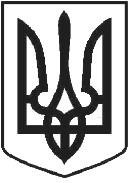 ЧОРТКІВСЬКА МІСЬКА РАДАСІМДЕСЯТ ДЕВʼЯТА СЕСІЯ ВОСЬМОГО СКЛИКАННЯРІШЕННЯ (ПРОЄКТ)03 листопада 2023 року	              № ___м. ЧортківПро  внесення  змін  до рішення міської ради від 22 грудня 2022 року №1226«Про надання згоди на прийняття в комунальну власність Чортківської міської територіальної громади пасажирського автобуса TEMSA» З метою впорядкування використання й зберігання транспортних засобів відповідно до Закону України «Про благодійну діяльність та благодійні організації», керуючись статтею 26, частиною 1 статті 59, статтею 60 Закону України «Про місцеве самоврядування в Україні», міська радаВИРІШИЛА:Визнати такими, що втратили чинність пункти 2 та 3 рішення міської ради від 22 грудня 2023 року №1226 «Про надання згоди на прийняття в комунальну власність Чортківської міської територіальної громади пасажирського автобуса TEMSA».  Копію рішення направити управлінню комунального господарства міської ради, фінансовому управлінню міської ради. Контроль за виконанням цього рішення доручити заступниці міського голови з питань діяльності виконавчих органів міської ради Наталії ВОЙЦЕХОВСЬКІЙ та постійній комісії міської ради з питань розвитку інфраструктури та комунального господарства.Міський голова	       Володимир ШМАТЬКОДзиндра Я.П.Гевко П.І.Войцеховська Н.М.Фаріон М.С.Мацевко І.А.Дорошенко Т.М.Пояснювальна записка до проєкту рішення сесії міської ради «Про  внесення  змін  до рішення міської ради від 22 грудня 2022 року №1226 «Про надання згоди на прийняття в комунальну власність Чортківської міської територіальної громади пасажирського автобуса TEMSA»          Рішенням  сесії міської ради  від 22 грудня 2022  року  №1226 «Про надання згоди на прийняття в комунальну власність Чортківської міської територіальної громади пасажирський автобус» пунктами 2 та 3 було визнано балансоутримувачем автобуса TEMSA  КП «Благоустрій».  Оскільки в декларації про отримання благодійної допомоги зазначено, що отримувачем (власником) автобуса являється Чортківська міська рада, а використовує  автобус КП «Благоустрій», між власником  та  користувачем було укладено договір позички.             Враховуючи вище викладене виникла необхідно  скасувати чинність  пунктів  2 та 3 рішення сесії  міської ради  від  22 грудня 2022  року  №1226 «Про надання згоди на прийняття в комунальну власність Чортківської міської територіальної громади пасажирський автобус», оскільки не може одночасно вказаний транспортний засіб перебувати на балансі та в позичці у комунального підприємства «Благоустрій».